Prace w zakresie - nazwa zadania:Zielonki, kościół pw. Narodzenia Najświętszej Maryi Panny (XVI w.), kaplica (1947 r.): remont dachu kościołafinansowane w roku 2021ze środków Ministra Kultury, Dziedzictwa Narodowego i Sportukwota dotacji: 300 000 zł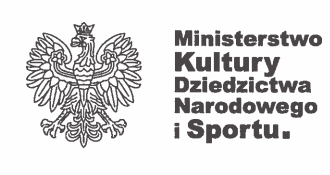 prace w zakresie  - nazwa zadania:Prace Interwencyjne przy ceglanej ścianie szczytowej elewacji zachodniej kościoła, pełna konserwacja technicza i estetyczno-plastyczna.finansowane w roku 2020ze środków Małopolskiego Wojewódzkiego Konserwatora Zabytków w Krakowiekwota dotacji: 150 000 zł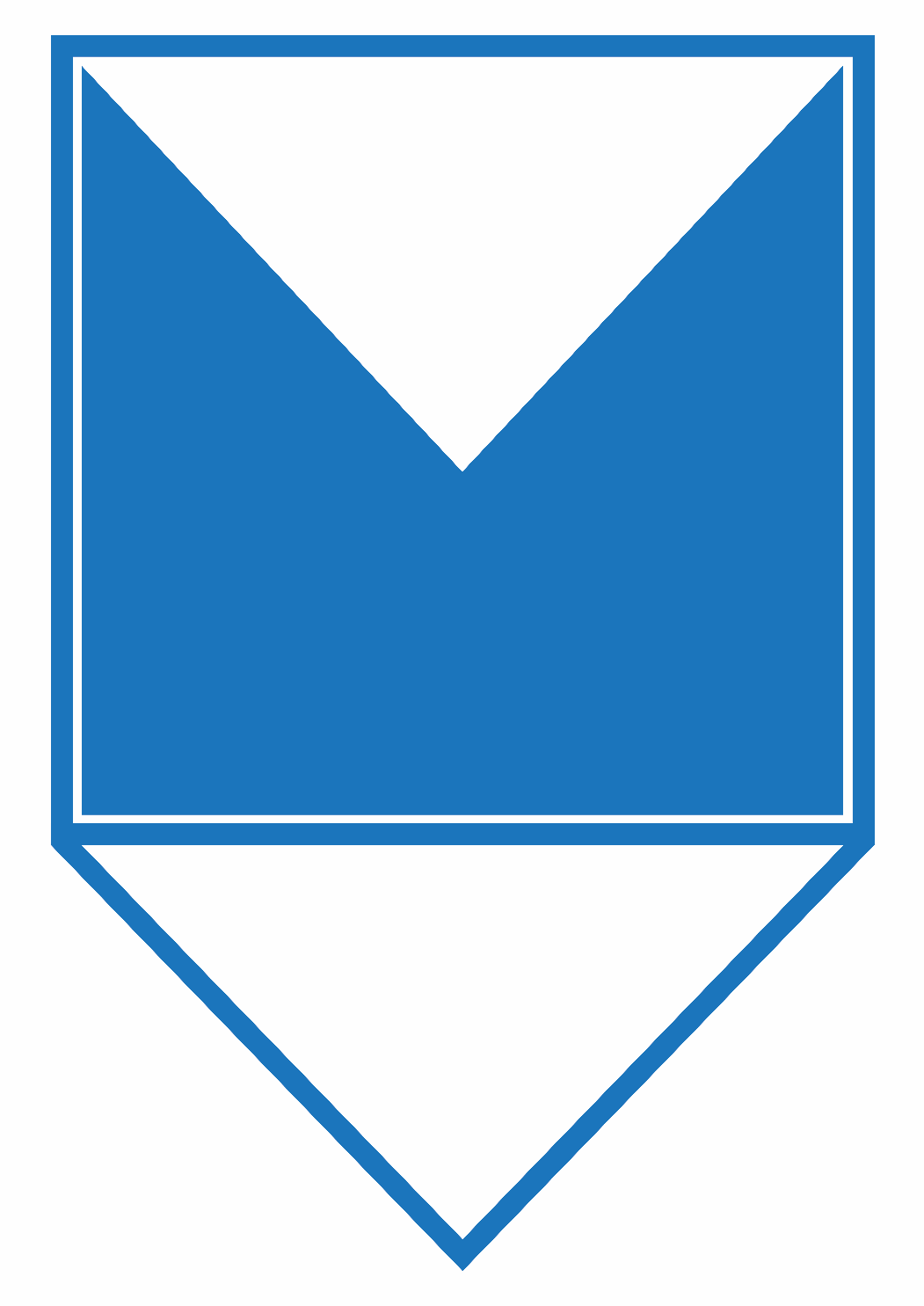 